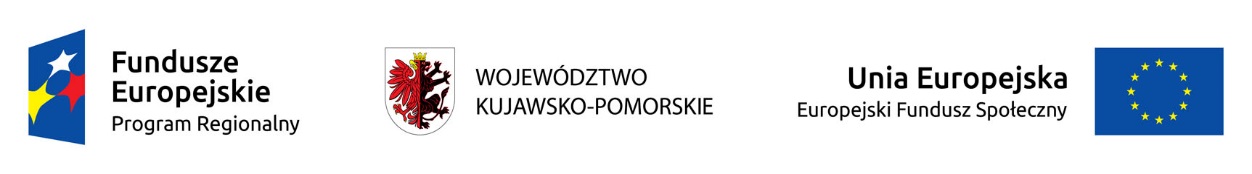                                                                                                                  Toruń,  2018-02-09Zapytanie ofertowe 1/20181. Zamawiający:Przedszkole Miejskie nr 11 im. Tony Halika ul. Niesiołowskiego 487- 100 ToruńW związku z realizacją projektu pt „Toruńskie przedszkolaki-kreatywne dzieciaki” współfinansowanego z Europejskiego Funduszu Społecznego zwracam się z prośbą o przygotowanie przez Państwa firmę ofert.2. Opis przedmiotu oraz zakres zamówienia:Zakup dywanu multimedialnego z pakietem rewalidacyjnym  W skład jednego kompletu wchodzi:- projektor;- komputer;- zestaw czujników ruchu;- pakiet rewalidacyjny;- pakiet angielski quiz dla przedszkolaków;- pakiet 4 dodatkowych gier dla dzieci w wieku 3-12 lat;- pilot do magicznego dywanu;- montaż urządzenia;-  szkolenie nauczycieli w zakresie obsługi.Warunki realizacji zamówienia.Termin realizacji zamówienia : 28 luty 2018Termin płatności : 30 dniOkres gwarancji – min 12 miesięcy3. Opis warunków udziału w postępowaniu : w postępowaniu udział mogą wziąć Wykonawcy, którzy:Posiadają uprawnienia w zakresie prowadzenia działalności związanej w realizacją przedmiotu zamówienia.Posiadają niezbędną wiedzę i doświadczenie oraz dysponują potencjałem technicznym i osobami zdolnymi do wykonania zamówienia.Zamawiający wymaga, aby Wykonawca dostarczył wszystkie elementy zamówienia  wraz z certyfikatami zgodnie z obowiązującymi normami.Zamawiający wymaga od Wykonawcy dostarczenia zakupionych towarów własnym transportem, łącznie z rozładowaniem i montażem w godzinach i dniach wskazanych przez Zamawiającego. Wykonawcy są zobowiązani do dostarczenia urządzeń zgodnych pod względem jakości, funkcjonalności i bezpieczeństwa.4. Rodzaje i opis kryteriów, którymi  Zamawiający będzie się kierował przy wyborze oferty:Cena –waga 100% ( wszystkie koszty wynikające z opisu zamówienia)Kwoty proszę podać w wielkości netto oraz brutto w zgodzie z załączonym formularzem ofertowym nr 1.5. Miejsce, sposób, termin i godzina składania ofert:Oferty należy dostarczyć na adres Przedszkola Miejskiego Nr 11 ul. Niesiołowskiego 4, 87- 100 Toruń lub za pośrednictwem poczty elektronicznej na adres e-mail: alakowalska_pm11wp.pl w terminie do dnia 20.02.2018r. do godz. 10.00 Decyduje data wpływu do Zamawiającego.6. Oferta musi zawierać następujące dokumenty:Formularz ofertowy – zał. Nr 17. Oferta musi obejmować wszelkie koszty jakie poniesie Wykonawca przy realizacji zamówienia (koszty transportu, ew. ubezpieczenia)8. Zamawiający zastrzega sobie prawo do unieważnienia niniejszego postępowania bez podawania uzasadnienia , a także do pozostawienia postępowania bez wyboru oferty. Złożenie oferty nie zapewnia uzyskania zlecenia na wykonanie w/w zamówienia9.Rozstrzygnięcie postępowania : zastrzega się, iż o wynikach postępowania zostanie poinformowana wyłącznie wybrana firma. 10. Osoba do kontaktu: Alicja Kowalska – 56 6587370                                                                                     Z poważaniem                                                                           Dyrektor Małgorzata  CzekałaProjekt pod nazwą „ Toruńskie przedszkolaki –kreatywne dzieciaki” współfinansowany z Europejskiego Funduszu Społecznego w ramach Osi priorytetowej 10 Innowacyjna edukacja. Działanie 10.1 Kształcenie ogólne i zawodowe w ramach ZIT. Poddziałanie 10.1.1 wychowanie przedszkole w ramach ZIT oraz z budżetu Gminy Miasta Toruń 